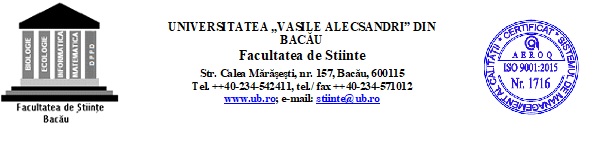 Nr. …………. / ………………………                                                                                     										Rezoluţia D.P.P.D.:	Domnule Director,	Subsemnatul(a) ……………………..……………………………….…………………...................................................... educatoare / învăţător / institutor / profesor învăţământ preşcolar / profesor învăţământ primar, la instituţia de învăţământ .................................................................................................................., din localitatea ......................................, judeţul .............................., înscris(ă) la examenul de obţinere a gradul didactic I, seria 2020 – 2022, vă rog să îmi aprobaţi înscrierea la colocviul de admitere la gradul didactic I, cu tema: ………….............................................................. ..........................................................................................................................................................................................................................................................................................................................................................................................................................................................................................................................................................................................................................., domeniul:   psihopedagogie  /  limba şi literatura română  /  matematică / cunoașterea mediului.                Data:                                                                                 Semnătura solicitantului,…………………………………..                                                ………………………….......	Domnului Director al Departamentului pentru Pregătirea Personalului DidacticF236.08/Ed.01